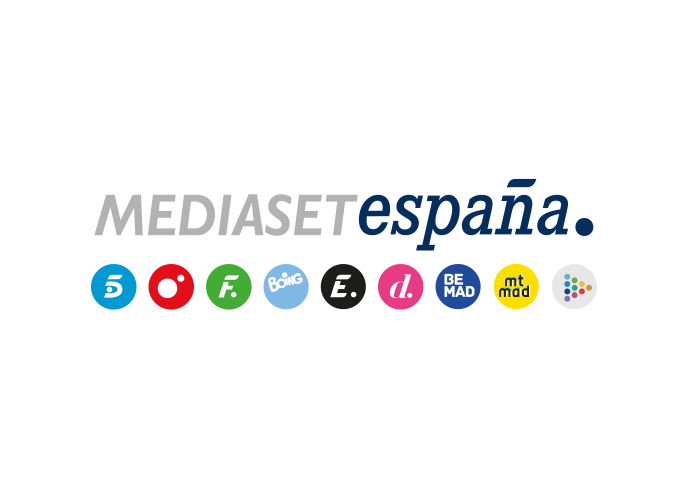 Madrid, 25 de abril de 2024Mediaset España emitirá en abierto el Gran Premio de España de Fórmula 1Ofrecerá en Telecinco los entrenamientos libres, la clasificación y la carrera que se disputarán en junio en el Circuit de Barcelona-Catalunya, tras el acuerdo alcanzado con DAZN, la plataforma global líder de streaming de deporte y titular de los derechos de la competición en nuestro país hasta 2026.Mediaset España emitirá por cuarto año consecutivo en abierto el Gran Premio de España del Campeonato del Mundo de Fórmula 1, tras el acuerdo suscrito por la compañía con DAZN, actual titular de los derechos de este deporte en nuestro país.Con esta alianza en torno a la cita que se disputará entre los próximos 21 y 23 de junio en el Circuit de Barcelona-Catalunya, Mediaset España refuerza su compromiso con la cobertura y difusión de la categoría más relevante del automovilismo internacional, que cuenta con la destacada participación de dos pilotos españoles, Fernando Alonso, doble Campeón del Mundo y cuarto clasificado en el pasado mundial, y Carlos Sainz, que ya atesora en el actual campeonato una victoria y dos terceros puestos en los cuatro grandes premios disputados hasta el momento.Los seguidores de la Fórmula 1 podrán disfrutar íntegramente en abierto del décimo gran premio del campeonato, una de las citas más esperadas por la afición en nuestro país, que arrancará el viernes 21 de junio en Be Mad con la doble sesión de entrenamientos libres y continuará en Telecinco el sábado 22 de junio con la tercera sesión de entrenamientos y la clasificación y el domingo 23 de junio con la celebración de la carrera en Montmeló. 